СОВЕТ ДЕПУТАТОВМУНИЦИПАЛЬНОГО ОКРУГАНАГАТИНО-САДОВНИКИРЕШЕНИЕ19 декабря 2017 года № МНС-01-03-144О Программе развития муниципального округа Нагатино-Садовники на 2018 год и плановый период 2019-2020 годовВ соответствии с пунктом 4 части 4 статьи 12 закона города Москвы № 56 
«Об организации местного самоуправления в городе Москве», пунктом 3 части 1 
статьи 6 Устава муниципального округа Нагатино-Садовники, Совет депутатов муниципального округа Нагатино-Садовники решил:1. Утвердить Программу развития муниципального округа Нагатино-Садовники на 2018 год и плановый период 2019-2020 годов (далее – Программа) (приложение).2. Признать утратившими силу с 1 января 2018 года решения Совета депутатов муниципального округа Нагатино-Садовники:2.1. от 20 декабря 2016 года № МНС-01-03-124 «О Программе развития муниципального округа Нагатино-Садовники на 2017 год и плановый период 
2018-2019 годов»;2.2. от 14 августа 2017 года № МНС-01-03-78 «О внесении изменений в решение Совета депутатов муниципального округа Нагатино-Садовники от 
20 декабря 2016 года № МНС-01-03-124 «О Программе развития муниципального округа Нагатино-Садовники на 2017 год и плановый период 2018-2019 годов».3. Администрации муниципального округа Нагатино-Садовники осуществить финансирование расходов, связанных с реализацией Программы, в пределах средств, предусмотренных в бюджете муниципального округа Нагатино-Садовники на 2018 год и плановый период 2019-2020 годов. 4. Опубликовать настоящее решение в бюллетене «Московский муниципальный вестник» и разместить на официальном сайте муниципального округа Нагатино-Садовники в информационно-телекоммуникационной сети «Интернет» www.n-sadovniki.ru.5. Настоящее решение вступает в силу с 1 января 2018 года.6. Контроль за выполнением настоящего решения возложить на главу муниципального округа Нагатино-Садовники Кузьмину Л.М.Глава муниципального округаНагатино-Садовники                                                                             Л.М. Кузьмина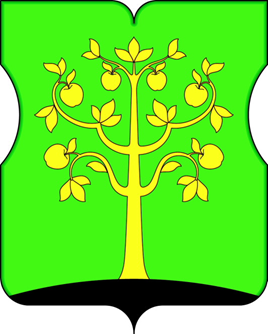 ПРОГРАММА РАЗВИТИЯ МУНИЦИПАЛЬНОГО ОКРУГА НАГАТИНО-САДОВНИКИНА 2018 ГОД И ПЛАНОВЫЙ ПЕРИОД 2019-2020 ГОДОВМосква20171. ПАСПОРТ ПРОГРАММЫПаспортПрограммы развития муниципального округа Нагатино-Садовникина 2018 и плановый период 2019-2020 годов1. Обоснование необходимости разработки Программы.Разработка Программы развития муниципального округа Нагатино-Садовники на 2018 и плановый период 2019-2020 годов обусловлена необходимостью планирования бюджета на всех уровнях бюджетной системы.Программа развития муниципального округа Нагатино-Садовники (далее Программа) – это целостная система, включающая в себя цели, задачи, приоритетные направления развития муниципального округа Нагатино-Садовники на 2018 и плановый период 2019-2020 годов. Реализация Программы направлена на формирование и развитие условий для эффективного исполнения органами местного самоуправления муниципального округа Нагатино-Садовники полномочий по решению вопросов местного значения и переданных отдельных полномочий города Москвы. Основные идеи Программы базируются на эффективном использовании ресурсного потенциала муниципального округа.В Программе определены целевые индикаторы, разработана стратегия реализации целей и задач, разработан механизм управления Программой на период до 2020 года.2. Цель и основные задачи Программы.Основной целью Программы является развитие муниципального округа Нагатино-Садовники за счет повышения эффективности деятельности органов местного самоуправления в решении вопросов местного значения и исполнения отдельных государственных полномочий города Москвы во взаимодействии с жителями и организациями, расположенными на территории муниципального округа.Для достижения указанных целей необходимо решение ряда задач:- повышение качества управления финансами муниципального округа Нагатино-Садовники;- сохранение и развитие единого культурного пространства на территории муниципального округа;- совершенствование системы патриотического воспитания жителей муниципального округа Нагатино-Садовники путем формирования высокого патриотического сознания и готовности к выполнению конституционных обязанностей;- обеспечение открытости и прозрачности деятельности органов местного самоуправления муниципального округа Нагатино-Садовники и создание условий для реализации прав граждан на доступ к информации о деятельности органов местного самоуправления;- повышение эффективности исполнения отдельных полномочий города Москвы и взаимодействия органов местного самоуправления и органов исполнительной власти города Москвы, усиления роли органов местного самоуправления в развитии района Нагатино-Садовники города Москвы;- совершенствование системы противодействия коррупции на территории муниципального округа Нагатино-Садовники.Сроки реализации Программы.Программа разработана на 2018 и плановый период 2019-2020 годов.Ресурсное обеспечение подпрограммы.Финансирование мероприятий Программы предусматривается осуществлять за счет средств бюджета муниципального округа Нагатино-Садовники. Общий объем финансирования составляет 8 989,2   тыс. руб., из них:2018 год – 2 996,4 тыс. руб.2019 год – 2 996,4 тыс. руб.2020 год – 2 996,4 тыс. руб.Перечень мероприятий подпрограммы и ее ресурсное обеспечение.Механизм реализации Программы.Программа реализуется посредством проведения ряда плановых мероприятий, отвечающих целям и задачам настоящей Программы.Средства выделяются из местного бюджета в объеме, соответствующем условиям заключенных муниципальных контрактов по итогам определения поставщика (подрядчика, исполнителя), проведенного в соответствии с Федеральным законом от 5 апреля 2013 года № 44-ФЗ «О контрактной системе в сфере закупок товаров, работ, услуг для обеспечения государственных и муниципальных нужд».Внутренний контроль за ходом реализации Программы осуществляет глава администрации муниципального округа Нагатино-Садовники.С целью обеспечения мониторинга выполнения Программы администрация муниципального округа Нагатино-Садовники ежегодно составляет годовой отчет о реализации Программы, который содержит перечень выполненных мероприятий подпрограммы с указанием объемов финансирования и непосредственных результатов выполнения подпрограммы, который выносится на рассмотрение Совета депутатов.Внешний контроль за ходом реализации Программы осуществляет Совет депутатов муниципального округа Нагатино-Садовники.7. Оценка эффективности Программы и целевые индикаторы.Реализация мероприятий Программы будет способствовать развитию муниципального округа Нагатино-Садовники.Планируемые значения целевых показателей (индикаторов программы)ПОДПРОГРАММА Управление финансами в муниципальном округе Нагатино-Садовникина 2018 год и плановый период 2019-2020 годовПАСПОРТподпрограммы «Управление финансами в муниципальном округе Нагатино-Садовники на 2018 год и плановый период 2019-2020 годов»1. Обоснование необходимости разработки подпрограммы.Настоящая Подпрограмма разработана в связи с необходимостью совершенствования бюджетной политики муниципального округа Нагатино-Садовники, повышения открытости и прозрачности местного бюджета. Одной из стратегических целей бюджетной политики муниципального округа Нагатино-Садовники является долгосрочная сбалансированность и устойчивость бюджета.Основными направлениями деятельности по обеспечению сбалансированности и устойчивости бюджета муниципального округа Нагатино-Садовники является формирование «программного» бюджета, качественное исполнение бюджета муниципального округа Нагатино-Садовники, переход на новый уровень управления муниципальными финансами – переход на автоматизированную систему управления бюджетным процессом.2. Цель и основные задачи подпрограммы.Основной целью подпрограммы «Управление финансами в муниципальном округе Нагатино-Садовники на 2018 год и плановый период 2019-2020 годов» является целевое и рациональное использование средств местного бюджета при исполнении полномочий органов местного самоуправления муниципального округа Нагатино-Садовники.Для достижения указанной цели необходимо решение ряда задач:- совершенствование правового регулирования бюджетного процесса в соответствии с положениями Бюджетного кодекса РФ и другими законодательными актами в области организации бюджетного процесса.- повышение уровня планирования расходов бюджета муниципального округа.- совершенствование деятельности органов местного самоуправления в сфере размещения заказов для муниципальных нужд, обеспечения гласности и прозрачности размещения заказов, максимальной экономии бюджетных средств, выделяемых на закупку продукции и товаров, производство работ и оказание услуг, развитие добросовестной конкуренции при размещении муниципальных заказов на конкурентной основе.3. Сроки реализации подпрограммы.Подпрограмма «Управление финансами в муниципальном округе Нагатино-Садовники на 2018 год и плановый период 2019-2020 годов» разработана на период с 2018 по 2020 год.4. Ресурсное обеспечение подпрограммы.Реализация мероприятий подпрограммы финансирования не требует.5. Перечень мероприятий подпрограммы.6. Механизм реализации подпрограммы.Подпрограмма реализуется посредством проведения ряда плановых мероприятий, отвечающих целям и задачам настоящей подпрограммы.Внутренний контроль за ходом реализации подпрограммы осуществляет глава администрации муниципального округа Нагатино-Садовники. С целью обеспечения мониторинга выполнения подпрограммы администрация муниципального округа Нагатино-Садовники ежегодно составляет годовой отчет о реализации Программы, который содержит перечень выполненных мероприятий подпрограммы с указанием объемов финансирования и непосредственных результатов выполнения подпрограммы, который выносится на рассмотрение Совета депутатов.Внешний контроль за ходом реализации подпрограммы осуществляет Совет депутатов муниципального округа Нагатино-Садовники.7. Оценка эффективности подпрограммы и целевые индикаторы.Реализация подпрограммы будет способствовать целевому и рациональному использованию средств местного бюджета при исполнении полномочий органов местного самоуправления муниципального округа Нагатино-Садовники посредством:- совершенствования правового регулирования бюджетного процесса в соответствии с положениями Бюджетного кодекса РФ и другими законодательными актами в области организации бюджетного процесса;- повышения уровня планирования расходов бюджета муниципального округа; - совершенствования деятельности органов местного самоуправления в сфере размещения заказов для муниципальных нужд, обеспечения гласности и прозрачности размещения заказов, максимальной экономии бюджетных средств, выделяемых на закупку продукции и товаров, производство работ и оказание услуг, развитие добросовестной конкуренции при размещении муниципальных заказов на конкурентной основе.Планируемые значения целевых показателей (индикаторов программы)ПОДПРОГРАММА Организация местных праздничных и иных зрелищных мероприятий в 2018 году и плановом периоде 2019 – 2020 годов.ПАСПОРТподпрограммы «Организация местных праздничных мероприятий в 2018 году и плановом периоде 2019 – 2020 годов»1. Обоснование необходимости разработки подпрограммы.В настоящее время, в Российской Федерации перед органами государственной власти и органами местного самоуправления ставится задача противостоять размыванию традиционных российских духовно-нравственных ценностей и ослаблению единства многонационального народа Российской Федерации путем внешней культурной и информационной экспансии (включая распространение низкокачественной продукции массовой культуры), пропаганде вседозволенности и насилия, расовой, национальной и религиозной нетерпимости, попыткам фальсификации российской и мировой истории.Для реализации задачи на уровне муниципального округа необходимо обеспечить укрепление и приумножение традиционных российских духовно-нравственных ценностей, местных традиций, обеспечить возможность культурного развития жителей муниципального округа.Подпрограмма ориентирована на сохранение традиционных российских духовно-нравственных ценностей на территории муниципального округа и развитием местных традиций, повышение эффективности использования ресурсов культуры в целях развития муниципального округа и обеспечение условий для развития национальной культуры, сохранения культурного многообразия, укрепление социальной активности населения в культурной жизни муниципального округа.2. Цель и основные задачи подпрограммы.Основной целью подпрограммы «Организация местных праздничных мероприятий в 2018 году и плановом периоде 2019 – 2020 годов» является сохранение и развитие единого культурного пространства на муниципальном уровне.Для достижения указанной цели необходимо решение ряда задач:- реализация государственной политики в области культуры и досуга на территории муниципального округа.- сохранение и развитие местных традиций муниципального округа.- укрепление дружественных отношений между жителями различных возрастных категорий.- создание благоприятных условий для удовлетворения и развития потребностей населения муниципального округа в духовном и культурном формировании личности.- укрепление социальной активности жителей муниципального округа.3. Сроки реализации подпрограммы.Подпрограмма «Организация местных праздничных мероприятий в 
2018 году и плановом периоде 2019 – 2020 годов» разработана на период с 
2018 по 2020 год.4. Ресурсное обеспечение подпрограммы.Финансирование мероприятий подпрограммы предусматривается осуществлять за счет средств бюджета муниципального округа Нагатино-Садовники. Общий объем финансирования составляет 2 355,00 тыс. рублей из них:2018 год – 785,00 тыс. руб2019 год – 785,00 тыс. руб2020 год – 785,00 тыс. руб.5. Перечень мероприятий подпрограммы и ее ресурсное обеспечение.6. Механизм реализации подпрограммы.Подпрограмма реализуется посредством проведения ряда плановых мероприятий, отвечающих целям и задачам настоящей подпрограммы. Мероприятия проводятся для жителей муниципального округа на территории муниципального округа, либо при необходимости вне территории муниципального округа.Средства выделяются из местного бюджета в объеме, соответствующем условиям заключенных муниципальных контрактов по итогам определения поставщика (подрядчика, исполнителя), проведенного в соответствии с Федеральным законом от 5 апреля 2013 года № 44-ФЗ «О контрактной системе в сфере закупок товаров, работ, услуг для обеспечения государственных и муниципальных нужд».Внутренний контроль за ходом реализации подпрограммы осуществляет глава администрации муниципального округа Нагатино-Садовники. С целью обеспечения мониторинга выполнения подпрограммы администрация муниципального округа Нагатино-Садовники ежегодно составляет годовой отчет о реализации Программы, который содержит перечень выполненных мероприятий подпрограммы с указанием объемов финансирования и непосредственных результатов выполнения подпрограммы, который выносится на рассмотрение Совета депутатов.Внешний контроль за ходом реализации подпрограммы осуществляет Совет депутатов муниципального округа Нагатино-Садовники.7.  Оценка эффективности подпрограммы и целевые индикаторы.Реализация подпрограммы будет способствовать сохранению и развитию единого культурного пространства на муниципальном уровне посредством:- реализации государственной политики в области культуры и досуга на территории муниципального округа.- сохранения и развития местных традиций муниципального округа.- укрепления дружественных отношений между жителями различных возрастных категорий.- создания благоприятных условий для удовлетворения и развития потребностей населения муниципального округа в духовном и культурном формировании личности.- укрепления социальной активности жителей муниципального округа.Планируемые значения целевых показателей (индикаторов программы)ПОДПРОГРАММА Военно-патриотическое воспитание граждан муниципального округа Нагатино-Садовники в 2018 году и плановом периоде 2019 – 2020 годов.ПАСПОРТподпрограммы «Военно-патриотическое воспитание граждан муниципального округа Нагатино-Садовники в 2018 году и плановом периоде 2019 – 2020 годов»1. Обоснование необходимости разработки подпрограммы.Патриотическое воспитание представляет собой скоординированную, целенаправленную деятельность как органов государственной власти, органов местного самоуправления и общественных организаций, так и семьи. Оно является неотъемлемой частью построения гражданского общества в России и воспитания у граждан чувства гордости за Родину и готовности исполнить свои конституционные обязанности. Реализация подпрограммы «Военно-патриотическое воспитание граждан муниципального округа Нагатино-Садовники в 2018 году и плановом периоде 2019-2020 годах» будет способствовать совершенствованию системы патриотического воспитания, укреплению духа единства с историческим прошлым страны. Данная программа ориентирована на все слои общества, но преимущественно на детей и молодежь, ведь кто как не взрослые, повзрослевшие дети, могут передать новому поколению чувство гордости за Родину, научить самоотдаче для достижений общих целей единого народа России. То, что мы закладываем сейчас в воспитание молодежи, определит будущее нашей страны.Данные опросов молодых людей, находящихся в допризывном возрасте, позволяют сделать вывод о заметных изменениях отношения к службе в Вооруженных Силах, своей конституционной обязанности: значительная часть из числа опрошенных подростков не имеет желания нести службу в Вооруженных силах России и высказывается за отмену воинской обязанности. В их сознании нет чувства преданности Родине, готовности ставить национальные и государственные интересы выше собственных, стремления обеспечить безопасность государства и граждан. Такое отношение ведет к увеличению числа призывников, уклоняющихся от воинской службы.Можно говорить и о резком снижении уровня практической подготовки юношества к службе в армии, падении престижа профессии военного – защитника Отечества. Из года в год ухудшаются качественные характеристики физической подготовки молодого поколения, снижается степень его готовности к выполнению воинского долга.Таким образом, составной частью патриотического воспитания должно стать военно-патриотическое воспитание, направленное на формирование готовности к военной службе как особому виду государственной службы, убежденности в необходимости развития качеств и навыков, необходимых для выполнения воинского долга в рядах Вооруженных сил Российской Федерации и в правоохранительных органах.Осознание важности патриотического воспитания и направленность политики государства на его развитие является шагом в будущее, где все граждане России сознательно относятся к национальным интересам, верны Отечеству и вкладывают усилия и знания в развитие всех сфер жизни общества, что, несомненно, благотворно скажется на уровне жизни каждого человека.2. Цель и основные задачи подпрограммы.Основной целью подпрограммы «Военно-патриотическое воспитание граждан муниципального округа Нагатино-Садовники в 2018 году и плановом периоде 2019-2020 годах» является совершенствование системы патриотического воспитания жителей муниципального округа Нагатино-Садовники путем формирования высокого патриотического сознания и готовности к выполнению конституционных обязанностей.Для достижения указанной цели необходимо решение ряда задач:- совершенствование информационного обеспечения функционирования системы патриотического воспитания граждан, создание условий для формирования патриотической культуры в СМИ и «Интернет».- формирование позитивного отношения к службе в Вооруженных Силах Российской Федерации у молодежи допризывного возраста.- повышение интереса к истории Отечества и формирование чувства уважения и гордости к героическому прошлому нашей страны, сохранение памяти о великих исторических подвигах защитников Отечества.- повышению чувства патриотизма у жителей муниципального округа.3. Сроки реализации подпрограммы.Подпрограмма «Военно-патриотическое воспитание граждан муниципального округа Нагатино-Садовники в 2018 году и плановом периоде 2019-2020 годах» разработана на период с 2018 по 2020 год.4. Ресурсное обеспечение подпрограммы.Финансирование мероприятий подпрограммы предусматривается осуществлять за счет средств бюджета муниципального округа Нагатино-Садовники. Общий объем финансирования составляет 2 745,00 тыс. рублей из них:2018 год – 915,00 тыс. рублей2019 год – 915,00 тыс. рублей2020 год – 915,00 тыс. рублей.5. Перечень мероприятий подпрограммы и ее ресурсное обеспечение.6. Механизм реализации подпрограммы.Подпрограмма реализуется посредством проведения ряда плановых мероприятий, отвечающих целям и задачам настоящей подпрограммы. Мероприятия проводятся для жителей муниципального округа Нагатино-Садовники на территории муниципального округа, либо при необходимости вне территории муниципального округа.Средства выделяются из местного бюджета в объеме, соответствующем условиям заключенных муниципальных контрактов по итогам определения поставщика (подрядчика, исполнителя), проведенного в соответствии с Федеральным законом от 5 апреля 2013 года № 44-ФЗ «О контрактной системе в сфере закупок товаров, работ, услуг для обеспечения государственных и муниципальных нужд».Реализация подпрограммы не предполагает заключение долгосрочных муниципальных контрактов.Внутренний контроль за ходом реализации подпрограммы осуществляет глава администрации муниципального округа Нагатино-Садовники.С целью обеспечения мониторинга выполнения подпрограммы администрация муниципального округа Нагатино-Садовники ежегодно составляет отчет о реализации подпрограммы, который содержит перечень выполненных мероприятий подпрограммы с указанием объемов финансирования и непосредственных результатов выполнения подпрограммы, который выносится на рассмотрение Совета депутатов.Внешний контроль за ходом реализации подпрограммы осуществляет Совет депутатов муниципального округа Нагатино-Садовники7. Оценка эффективности подпрограммы и целевые индикаторы.Реализация подпрограммы будет способствовать укрепление традиций героического прошлого и настоящего русского народа, приобщение к ценностям русской государственности, государственной символике, популяризация службы в Вооруженных силах РФ.Основными показателями достижения целей подпрограммы должны стать:- совершенствование информационного обеспечения функционирования системы патриотического воспитания граждан, создание условий для формирования патриотической культуры в СМИ и «Интернет».- формирование позитивного отношения к службе в Вооруженных Силах Российской Федерации у молодежи допризывного возраста.- повышение интереса к истории Отечества и формирование чувства уважения и гордости к героическому прошлому нашей страны, сохранение памяти о великих исторических подвигах защитников Отечества.- повышению чувства патриотизма у жителей муниципального округа.Планируемые значения целевых показателей (индикаторов программы)ПОДПРОГРАММА Информирование населения муниципального округа Нагатино-Садовники о деятельности органов местного самоуправления в 2018 году и плановом периоде 2019 – 2020 годов.ПАСПОРТподпрограммы «Информирование населения муниципального округа Нагатино-Садовники о деятельности органов местного самоуправления в 2018 году и плановом периоде 2019 – 2020 годов»1. Обоснование необходимости разработки подпрограммы.В современных условиях средства массовой информации являются мощным ресурсом обеспечения информирования населения по вопросам деятельности органов местного самоуправления в целях повышения эффективности участия граждан в процессе принятия решений по вопросам местного значения, что определяет необходимость выработки целенаправленной информационной политики органами местного самоуправления, направленной на более широкое освещение своей деятельности. Данная необходимость вытекает также из высокого уровня политической грамотности населения, и, как следствие, возрастающих потребностей жителей муниципального округа Нагатино-Садовники в информации о деятельности муниципального округа Нагатино-Садовники. То есть, осуществление информационной стратегии органами местного самоуправления выполняет исключительно важную социальную функцию – оперативное информирование населения о своей деятельности для удовлетворения его информационных потребностей, обеспечения конструктивного взаимодействия населения с органами местного самоуправления.Подпрограмма «Информирование населения муниципального округа Нагатино-Садовники о деятельности органов местного самоуправления в 
2018 году и плановом периоде 2019 – 2020 годов» позволит наиболее рационально и эффективно использовать информационные каналы, осуществлять комплексный и всесторонний подход к решению задач, стоящих перед местными органами власти в области информирования населения.На сегодняшний день актуальными остаются задачи по улучшению взаимодействия населения с органами местного самоуправления по вопросам местного значения, повышение открытости и гласности работы этих органов, установление обратной связи с населением, координация работы в определении приоритетных тем для освещения деятельности органов местного самоуправления в средствах массовой информации и коммуникации, предоставление информации, справочных материалов по интересующим граждан вопросам. Также остается необходимость в нормативном регулировании информационного освещения деятельности органов местного самоуправления, что достигается за счет разработки данной подпрограммы.2. Цель и основные задачи.Основной целью подпрограммы является обеспечение открытости и прозрачности деятельности органов местного самоуправления муниципального округа Нагатино-Садовники и создание условий для реализации прав граждан на доступ к информации о деятельности органов местного самоуправления.Для достижения указанной цели необходимо решение ряда задач:- обеспечение развития комплексной системы информирования населения о деятельности органов местного самоуправления муниципального округа Нагатино-Садовники. - привлечение общественного интереса к деятельности органов местного самоуправления и укрепление доверия граждан к органам местного самоуправления.- развитие системы работы с населением с использованием современных информационных технологий.- повышение информационной открытости органов местного самоуправления для обеспечения продуктивного диалога органов местного самоуправления и жителей муниципального округа.3. Сроки реализации подпрограммы.Подпрограмма «Информирование населения муниципального округа Нагатино-Садовники о деятельности органов местного самоуправления в 
2018 году и плановом периоде 2019 – 2020 годов» разработана на период с 
2018 по 2020 год.4. Ресурсное обеспечение подпрограммы.Финансирование мероприятий подпрограммы предусматривается осуществлять за счет средств бюджета муниципального округа Нагатино-Садовники. Общий объем финансирования составляет 3 889,2 тыс. рублей из них:2018 год – 1 296,4 тыс. рублей2019 год – 1 296,4 тыс. рублей2020 год – 1 296,4 тыс. рублей5. Перечень мероприятий подпрограммы и ее ресурсное обеспечение.6. Механизм реализации подпрограммы.Средства выделяются из местного бюджета в объеме, соответствующем условиям заключенных муниципальных контрактов по итогам определения поставщика (подрядчика, исполнителя), проведенного в соответствии с Федеральным законом от 5 апреля 2013 года № 44-ФЗ «О контрактной системе в сфере закупок товаров, работ, услуг для обеспечения государственных и муниципальных нужд».Внутренний контроль за ходом реализации подпрограммы осуществляет глава администрации муниципального округа Нагатино-Садовники. С целью обеспечения мониторинга выполнения подпрограммы администрация муниципального округа Нагатино-Садовники ежегодно составляет годовой отчет о реализации Программы, который содержит перечень выполненных мероприятий подпрограммы с указанием объемов финансирования и непосредственных результатов выполнения подпрограммы, который выносится на рассмотрение Совета депутатов.Внешний контроль за ходом реализации подпрограммы осуществляет Совет депутатов муниципального округа Нагатино-Садовники.7. Оценка эффективности подпрограммы и целевые индикаторы.Реализация подпрограммы будет способствовать обеспечению открытости и прозрачности деятельности органов местного самоуправления муниципального округа Нагатино-Садовники и созданию условий для реализации прав граждан на доступ к информации о деятельности органов местного самоуправления. Эффект от реализации подпрограммы выражается в обеспечении реализации прав граждан на участие в осуществлении местного самоуправления посредством:- обеспечение развития комплексной системы информирования населения о деятельности органов местного самоуправления муниципального округа Нагатино-Садовники. - привлечение общественного интереса к деятельности органов местного самоуправления и укрепление доверия граждан к органам местного самоуправления.- развитие системы работы с населением с использованием современных информационных технологий.- повышение информационной открытости органов местного самоуправления для обеспечения продуктивного диалога органов местного самоуправления и жителей муниципального округа.Планируемые значения целевых показателей (индикаторов программы)ПОДПРОГРАММА Реализация отдельных полномочий города Москвы в 2018 году и плановом периоде 2019 – 2020 годов.ПАСПОРТподпрограммы «Реализация отдельных полномочий города Москвыв 2018 году и плановом периоде 2019 – 2020 годов»1. Обоснование необходимости разработки подпрограммы.Необходимость учета мнения жителей муниципального округа Нагатино-Садовники при принятии решений органами исполнительной власти города Москвы.2. Цель и основные задачи.Основной целью подпрограммы является повышение эффективности исполнения отдельных полномочий города Москвы и взаимодействия органов местного самоуправления и органов исполнительной власти города Москвы, усиления роли органов местного самоуправления в развитии района Нагатино-Садовники города Москвы.Для достижения указанной цели необходимо решение ряда задач:- реализация отдельных полномочий города Москвы;- повышение эффективности совместной работы органов местного самоуправления и органов исполнительной власти города Москвы.3. Сроки реализации подпрограммы.Подпрограмма «Реализация отдельных полномочий города Москвы в 
2018 году и плановом периоде 2019 – 2020 годов» разработана на период с 
2018 по 2020 год.4. Ресурсное обеспечение подпрограммы.Реализация мероприятий подпрограммы финансирования не требует.5. Перечень мероприятий подпрограммы.6. Механизм реализации подпрограммы.Подпрограмма реализуется посредством проведения ряда плановых мероприятий, отвечающих целям и задачам настоящей подпрограммы. Внутренний контроль за ходом реализации подпрограммы осуществляет глава администрации муниципального округа Нагатино-Садовники. С целью обеспечения мониторинга выполнения подпрограммы администрация муниципального округа Нагатино-Садовники ежегодно составляет годовой отчет о реализации Программы, который содержит перечень выполненных мероприятий подпрограммы с указанием объемов финансирования и непосредственных результатов выполнения подпрограммы, который выносится на рассмотрение Совета депутатов.Внешний контроль за ходом реализации подпрограммы осуществляет Совет депутатов муниципального округа Нагатино-Садовники.7. Оценка эффективности подпрограммы и целевые индикаторы.Реализация подпрограммы будет способствовать обеспечению учета мнения населения и органов местного самоуправления при принятии решений органами исполнительной власти города Москвы, повышению эффективности взаимодействия органов местного самоуправления и органов исполнительной власти города Москвы, усилению роли органов местного самоуправления в развитии района Нагатино-Садовники города Москвы.Основными показателями достижения целей подпрограммы должны стать:- эффективная реализация отдельных полномочий города Москвы;- эффективная совместная работа органов местного самоуправления и органов исполнительной власти города Москвы Планируемые значения целевых показателей (индикаторов программы)ПОДПРОГРАММА Противодействие коррупции в муниципальном округе Нагатино-Садовники в 2018 году и плановом периоде 2019 – 2020 годов.ПАСПОРТподпрограммы «Противодействие коррупции в муниципальном округе Нагатино-Садовники в 2018 году и плановом периоде 2019 – 2020 годов»1. Обоснование необходимости разработки подпрограммы.Коррупция представляет собой серьезную угрозу функционированию публичной власти на основе права и закона, верховенства закона и подрывает доверие населения к государственной власти и органам местного самоуправления, существенно замедляя экономическое развитие общества.Коррупция как явление, глубоко проникшее в действительность, требует системного подхода и решительных мер противодействия. Таким образом, необходимы целенаправленные, скоординированные усилия органов государственной власти, органов местного самоуправления муниципального округа, институтов гражданского общества и населения по противодействию коррупции на территории муниципального округа Нагатино-Садовники.Подпрограмма «Противодействие коррупции в муниципальном округе Нагатино-Садовники в 2018 году и плановом периоде 2019 – 2020 годов» представляет собой целенаправленную систему мероприятий, направленных на профилактику коррупционных проявлений в деятельности органов местного самоуправления муниципального округа Нагатино-Садовники.2. Цель и основные задачи подпрограммы.Основной целью подпрограммы «Противодействие коррупции в муниципальном округе Нагатино-Садовники в 2018 году и плановом периоде 2019 – 2020 годов» является совершенствование системы противодействия коррупции на территории муниципального округа Нагатино-Садовники.Для достижения указанной цели необходимо решение ряда задач:- обеспечение нормативного правового регулирования противодействия коррупции на территории муниципального округа Нагатино-Садовники;- проведение антикоррупционной экспертизы нормативных правовых актов муниципального округа Нагатино-Садовники и их проектов;- организация на территории муниципального округа антикоррупционного просвещения и пропаганды;- обеспечение свободного доступа к информации о деятельности органов местного самоуправления муниципального округа Нагатино-Садовники;- обеспечению открытости и прозрачности информации о муниципальных заказах в целях противодействия коррупционным проявлениям.3. Сроки реализации подпрограммы.Подпрограмма «Противодействие коррупции в муниципальном округе Нагатино-Садовники в 2018 году и плановом периоде 2019 – 2020 годов» разработана на период с 2018 по 2020 год.4. Ресурсное обеспечение подпрограммы.Реализация мероприятий подпрограммы финансирования не требует.5. Перечень мероприятий подпрограммы и ее ресурсное обеспечение.6. Механизм реализации подпрограммы.Подпрограмма реализуется посредством проведения ряда плановых мероприятий, отвечающих целям и задачам настоящей подпрограммы. Внутренний контроль за ходом реализации подпрограммы осуществляет глава администрации муниципального округа Нагатино-Садовники. С целью обеспечения мониторинга выполнения подпрограммы администрация муниципального округа Нагатино-Садовники ежегодно составляет годовой отчет о реализации Программы, который содержит перечень выполненных мероприятий подпрограммы с указанием объемов финансирования и непосредственных результатов выполнения подпрограммы, который выносится на рассмотрение Совета депутатов.Внешний контроль за ходом реализации подпрограммы осуществляет Совет депутатов муниципального округа Нагатино-Садовники.7. Оценка эффективности подпрограммы и целевые индикаторы.Реализация целевых подпрограммных мероприятий будет способствовать: - дальнейшему развитию механизмов противодействия коррупции в муниципальном округе Нагатино-Садовники;- исключению коррупциогенных факторов из проектов муниципальных нормативных правовых актов и обеспечение соответствия муниципальных правовых актов требованиям антикоррупционного законодательства;- предотвращению совершения муниципальными служащими и лицами, замещающими муниципальные должности коррупционных правонарушений;- предотвращению коррупционных проявлений при предоставлении муниципальных услуг и повышению качества их предоставления;- повышению ответственности муниципальных служащих и лиц, замещающих муниципальные должности за несоблюдение законодательства о противодействии коррупции;- повышению открытости и информационной доступности деятельности органов местного самоуправления;- предотвращению коррупционных проявлений при осуществлении муниципальных закупок;- укреплению доверия граждан к деятельности органов местного самоуправления муниципального округа Нагатино-Садовники.Планируемые значения целевых показателей (индикаторов программы)                                                                     Приложение к решению Совета депутатов муниципального округа Нагатино-Садовникиот 19 декабря 2017 года № МНС-01-03-144Наименование ПрограммыПрограмма развития муниципального округа Нагатино-Садовники на 2018 и плановый период 2019-2020 годовОснование для разработки Программы  Концепция долгосрочного социально-экономического развития Российской Федерации на период до 2020 года, утвержденная распоряжением Правительства РФ от 17.11.2008 № 1662-рБюджетный кодекс Российской ФедерацииФедеральный закон от 06.10.2003 № 131-ФЗ «Об общих принципах организации местного самоуправления в Российской Федерации»; Федеральный закон от 25.12.2008 № 273-ФЗ «О противодействии коррупции»Федеральный закон от 09.02.2009 № 8-ФЗ «Об обеспечении доступа к информации о деятельности государственных органов и органов местного самоуправления»Закон г. Москвы от 06.11.2002 № 56 «Об организации местного самоуправления в городе Москве»Закон г. Москвы от 11.07.2012 № 39 «О наделении органов местного самоуправления муниципальных округов в городе Москве отдельными полномочиями города Москвы»Закон г. Москвы от 16.12.2015 № 72 «О наделении органов местного самоуправления внутригородских муниципальных образований в городе Москве отдельными полномочиями города Москвы в сфере организации и проведения капитального ремонта общего имущества в многоквартирных домах в рамках реализации региональной программы капитального ремонта общего имущества в многоквартирных домах на территории города Москвы»Устав муниципального округа Нагатино-СадовникиРешение Совета депутатов муниципального округа Нагатино-Садовники от 09.09.2014 № МНС-01-03-67 «Об утверждении Положения о бюджетном процессе в муниципальном округе Нагатино-Садовники»Решение Совета депутатов муниципального округа Нагатино-Садовники от 12.11.2014 № МНС-01-03-85 «О Порядке разработки, реализации и оценки эффективности муниципальных программ муниципального округа Нагатино-Садовники»Основные разработчики ПрограммыАдминистрация муниципального округа Нагатино-СадовникиОсновная цель ПрограммыРазвитие муниципального округа Нагатино-Садовники за счет повышения эффективности деятельности органов местного самоуправления в решении вопросов местного значения и исполнения отдельных государственных полномочий города Москвы во взаимодействии с жителями и организациями, расположенными на территории муниципального округаОсновные задачи Программы1. Повышение качества управления финансами муниципального округа Нагатино-Садовники2. Сохранение и развитие единого культурного пространства на территории муниципального округа3. Совершенствование системы патриотического воспитания жителей муниципального округа Нагатино-Садовники путем формирования высокого патриотического сознания и готовности к выполнению конституционных обязанностей4. Обеспечение открытости и прозрачности деятельности органов местного самоуправления муниципального округа Нагатино-Садовники и создание условий для реализации прав граждан на доступ к информации о деятельности органов местного самоуправления5. Повышение эффективности исполнения отдельных полномочий города Москвы и взаимодействия органов местного самоуправления и органов исполнительной власти города Москвы, усиления роли органов местного самоуправления в развитии района Нагатино-Садовники города Москвы6. Совершенствование системы противодействия коррупции на территории муниципального округа Нагатино-СадовникиСроки реализации Программы 2018 – 2020 годыСтруктура Программы1. Подпрограмма «Управление финансами в муниципальном округе Нагатино-Садовники на 2018 и плановый период 2019-2020 годов».2. Подпрограмма «Организация местных праздничных мероприятий в 2018 году и плановом периоде 2019 – 2020 годов».3. Подпрограмма «Военно-патриотическое воспитание граждан муниципального округа Нагатино-Садовники в 2018 году и плановом периоде 2019 – 2020 годов».4. Подпрограмма «Информирование населения муниципального округа Нагатино-Садовники о деятельности органов местного самоуправления в 2018 году и плановом периоде 2019 – 2020 годов».5. Подпрограмма «Реализация отдельных полномочий города Москвы в 2018 году и плановом периоде 2019 – 2020 годов».6. Подпрограмма «Противодействие коррупции в муниципальном округе Нагатино-Садовники в 2018 году и плановом периоде 
2019 – 2020 годов».Объемы и источники финансирования ПрограммыВсего – 8 989,2   тыс. руб., в т.ч.:2018 год – 2 996,4 тыс. руб.2019 год – 2 996,4 тыс. руб.2020 год – 2 996,4 тыс. руб.Система организации контроля за исполнением ПрограммыВнешний контроль осуществляется Советом депутатов муниципального округа Нагатино-Садовники в форме ежегодного заслушивания годового отчета о реализации ПрограммыВнутренний контроль осуществляет глава администрации муниципального округа Нагатино-СадовникиОжидаемые конечные результаты реализации ПрограммыРеализация мероприятий Программы будет способствовать развитию муниципального округа Нагатино-Садовники №п/пСодержание мероприятияСрок исполненияОбъем финансирования, тыс. руб.Объем финансирования, тыс. руб.Объем финансирования, тыс. руб.№п/пСодержание мероприятияСрок исполнения2018 Плановый периодПлановый период№п/пСодержание мероприятияСрок исполнения2018 201920201Реализация мероприятий подпрограммы «Управление финансами в муниципальном округе Нагатино-Садовники на 2018 и плановый период 2019-2020 годов»2018 – 2020 годы0,000,000,002Реализация мероприятий подпрограммы «Организация местных праздничных мероприятий в 2018 году  и плановом периоде 2019-2020 годов»2018 – 2020 годы785,00785,00785,003Реализация мероприятий подпрограммы «Военно-патриотическое воспитание граждан муниципального округа Нагатино-Садовники в 2018 году  и плановом периоде 2019-2020 годов»2018 – 2020 годы915,00915,00915,004Реализация мероприятий подпрограммы «Информирование населения муниципального округа Нагатино-Садовники о деятельности органов местного самоуправления в 2018 году  и плановом периоде 2019-2020 годов»2018 – 2020 годы1 296,41 296,41 296,45Реализация мероприятий подпрограммы «Реализация отдельных полномочий города Москвы в 2018 году  и плановом периоде 2019-2020 годов»2018 – 2020 годы0,000,000,006Реализация мероприятий подпрограммы «Противодействие коррупции в муниципальном округе Нагатино-Садовники в 2018 году  и плановом периоде 2019-2020 годов»2018 – 2020 годы0,000,000,00Итого по мероприятиям:Итого по мероприятиям:2 996,42 996,42 996,4№ п/пНаименование конечного результатаЕдиница измерения2018 годПлановый периодПлановый период№ п/пНаименование конечного результатаЕдиница измерения2018 год2019 год2020 год1Доля жителей, положительно оценивающая деятельность органов местного самоуправления муниципального округа Нагатино-Садовники%737580Наименование подпрограммыУправление финансами в муниципальном округе Нагатино-Садовники на 2018 год и плановый период 2019-2020 годовОснование для разработки подпрограммы Бюджетный кодекс Российской ФедерацииЗакон г. Москвы от 06.11.2002 № 56 «Об организации местного самоуправления в городе Москве»Устав муниципального округа Нагатино-СадовникиОтветственный исполнитель подпрограммыСовет депутатов муниципального округа Нагатино-СадовникиАдминистрация муниципального округа Нагатино-СадовникиОсновная цель подпрограммыПовышение качества управления финансами муниципального округа Нагатино-СадовникиОсновные задачи подпрограммы1. Совершенствование правового регулирования бюджетного процесса в соответствии с положениями Бюджетного кодекса РФ и другими законодательными актами в области организации бюджетного процесса.2. Повышение уровня планирования расходов бюджета муниципального округа.3. Совершенствование деятельности органов местного самоуправления в сфере размещения заказов для муниципальных нужд, обеспечения гласности и прозрачности размещения заказов, максимальной экономии бюджетных средств, выделяемых на закупку продукции и товаров, производство работ и оказание услуг, развитие добросовестной конкуренции при размещении муниципальных заказов на конкурентной основе.Сроки реализации подпрограммы2018 – 2020 годыОбъемы и источники финансирования подпрограммыРеализация мероприятий подпрограммы финансирования не требуетОжидаемые конечные результаты реализации подпрограммыРеализация мероприятий подпрограммы будет способствовать повышению уровня эффективности исполнения бюджета муниципального округа Нагатино-СадовникиСистема организации контроля за исполнением подпрограммыВнешний контроль осуществляется Советом депутатов муниципального округа Нагатино-Садовники в форме ежеквартального заслушивания отчета об исполнении бюджета муниципального округа Нагатино-СадовникиВнутренний контроль осуществляет глава администрации муниципального округа Нагатино-Садовники№п/пСодержание мероприятияСрок исполненияОтветственный исполнитель1Контроль за поступлением доходов бюджета муниципального округа Нагатино-СадовникиВ течение годаАдминистрация муниципального округа Нагатино-Садовники2Финансирование расходов администрации в соответствии с финансовыми ресурсами, учтенными в бюджетных показателях на 2017 годВ течение годаАдминистрация муниципального округа Нагатино-Садовники3Приведение правовых актов муниципальногоокруга Нагатино-Садовники в соответствие с новымиположениями Бюджетного кодекса РоссийскойФедерации и другими законодательными актами в области организации бюджетного процессаВ течение годаСовет депутатов муниципального округа Нагатино-Садовники,Администрация муниципального округа Нагатино-Садовники4Дальнейшее совершенствование бюджетного процесса путем расширения практики перспективного бюджетного планирования, оптимизации действующих и экономической обоснованности   вновь принимаемых расходных обязательствВ течение годаАдминистрация муниципального округа Нагатино-Садовники5Обеспечение эффективной работы постоянно действующей Единой комиссии по размещению заказов на поставку товаров, выполнение работ, оказание услуг, финансируемых из бюджета муниципального округаВ течение годаАдминистрация муниципального округа Нагатино-Садовники6Обеспечение проведения открытых конкурсов, электронных торгов на право заключения муниципального контракта на поставку товаров, выполнение работ, оказание услуг для муниципальных нуждВ соответствии с планом-графикомАдминистрация муниципального округа Нагатино-Садовники7Размещение муниципального заказа у субъектов малого предпринимательстваВ соответствии с планом-графикомАдминистрация муниципального округа Нагатино-Садовники№ п/пНаименование конечного результатаЕдиница измерения2018 годПлановый периодПлановый период№ п/пНаименование конечного результатаЕдиница измерения2018 год2019 год2020 год1Уровень экономии бюджетных средств%555Наименование подпрограммыОрганизация местных праздничных мероприятий в 2018 году и плановом периоде 2019 – 2020 годовОснование для разработки подпрограммы Закон г. Москвы от 06.11.2002 № 56 «Об организации местного самоуправления в городе Москве»Устав муниципального округа Нагатино-СадовникиОтветственный исполнитель подпрограммыАдминистрация муниципального округа Нагатино-СадовникиОсновная цель подпрограммыСохранение и развитие единого культурного пространства на территории муниципального округаОсновные задачи подпрограммы1. Реализация государственной политики в области культуры и досуга на территории муниципального округа.2. Сохранение и развитие местных традиций муниципального округа.3. Укрепление дружественных отношений между жителями различных возрастных категорий.4. Создание благоприятных условий для удовлетворения и развития потребностей населения муниципального округа в духовном и культурном формировании личности.5. Укрепление социальной активности жителей муниципального округа.Сроки реализации подпрограммы 2018 – 2020 годыОбъемы и источники финансирования подпрограммыОбщий объем финансирования из средств бюджета муниципального округа Нагатино-Садовники составляет:2 355,00 тыс. рублей из них:2018 год – 785,00  тыс. руб2019 год – 785,00 тыс. руб2020 год – 785,00 тыс. рубОжидаемые конечные результаты реализации подпрограммыРеализация мероприятий подпрограммы будет способствовать сохранению и развитию единого культурного пространства на территории муниципального округаСистема организации контроля за исполнением подпрограммыВнешний контроль осуществляется Советом депутатов муниципального округа Нагатино-Садовники в форме ежегодного заслушивания годового отчета о реализации ПрограммыВнутренний контроль осуществляет глава администрации муниципального округа Нагатино-Садовники№п/пСодержание мероприятияСрок исполненияОбъем финансирования, тыс.руб.Объем финансирования, тыс.руб.Объем финансирования, тыс.руб.№п/пСодержание мероприятияСрок исполнения2018 г.Плановый периодПлановый период№п/пСодержание мероприятияСрок исполнения2018 г.201920201Праздничное мероприятие, посвященное Дню муниципального округа Нагатино-Садовникиапрель260,00260,00260,002Праздничное мероприятие «День пап и мам»октябрь60,0060,0060,003Фестиваль детского творчества ноябрь200,00200,00200,004Праздничное мероприятие «Зимние забавы в Садовниках»декабрь165,00165,00165,005Художественный проект с организацией выставок 
«Мы – соседи»в течение года100,00100,00100,00Итого по мероприятиям:Итого по мероприятиям:785,00785,00785,00№ п/пНаименование конечного результатаЕдиница измерения2018 годПлановый периодПлановый период№ п/пНаименование конечного результатаЕдиница измерения2018 год2019 год2020 год1Количество жителей муниципального округа, принявших участие в местных праздничных и иных зрелищных мероприятияхчел.8709301 0002Доля граждан, положительно оценивающая мероприятия, проводимые в рамках подпрограммы%727580Наименование подпрограммыВоенно-патриотическое воспитание граждан муниципального округа Нагатино-Садовники в 2018 году и плановом периоде 2019 – 2020 годовОснование для разработки подпрограммы Закон г. Москвы от 06.11.2002 № 56 «Об организации местного самоуправления в городе Москве»Устав муниципального округа Нагатино-СадовникиОтветственный исполнитель подпрограммыАдминистрация муниципального округа Нагатино-СадовникиОсновная цель подпрограммыСовершенствование системы патриотического воспитания жителей муниципального округа Нагатино-Садовники путем формирования высокого патриотического сознания и готовности к выполнению конституционных обязанностейОсновные задачи подпрограммы1. Совершенствование информационного обеспечения функционирования системы патриотического воспитания граждан, создание условий для формирования патриотической культуры в СМИ и «Интернет».2. Формирование позитивного отношения к службе в Вооруженных Силах Российской Федерации у молодежи допризывного возраста.3. Повышение интереса к истории Отечества и формирование чувства уважения и гордости к героическому прошлому нашей страны, сохранение памяти о великих исторических подвигах защитников Отечества.4. Повышению чувства патриотизма у жителей муниципального округаСроки реализации подпрограммы 2018 – 2020 годыОбъемы и источники финансирования подпрограммыОбщий объем финансирования из средств бюджета муниципального округа Нагатино-Садовники составляет:2 745,00  тыс. рублей из них:2018 год – 915,00 тыс. рублей2019 год – 915,00 тыс. рублей2020 год – 915,00 тыс. рублей.Ожидаемые конечные результаты реализации подпрограммыРеализация мероприятий подпрограммы будет способствовать совершенствованию системы патриотического воспитания жителей муниципального округа Нагатино-Садовники путем формирования высокого патриотического сознания и готовности к выполнению конституционных обязанностей.Система организации контроля за исполнением подпрограммыВнешний контроль осуществляется Советом депутатов муниципального округа Нагатино-Садовники в форме ежегодного заслушивания годового отчета о реализации ПрограммыВнутренний контроль осуществляет глава администрации муниципального округа Нагатино-Садовники№п/пНаименованиеСрок реализацииОбъем финансирования, тыс. руб.Объем финансирования, тыс. руб.Объем финансирования, тыс. руб.№п/пНаименованиеСрок реализации2018 г.Плановый периодПлановый период№п/пНаименованиеСрок реализации2018 г.20192020Организация и проведение праздников «День призывника муниципального округа Нагатино-Садовники»май, октябрь200,00200,00200,00Праздничное мероприятие, посвященное Дню Победымай245,00245,00245,00Праздничное мероприятие, посвященное Дню воссоединения Крыма и Севастополя с Россиеймарт135,00135,00135,00Экскурсионная программа в Рузский районный краеведческий музейсентябрь155,00155,00155,00Цикл краеведческих экскурсий по территории муниципального округа Нагатино-Садовники «Любовь к Родине начинается с дома»сентябрь - ноябрь80,0080,0080,00Торжественное вручение паспортов 14-летним жителям муниципального округа  Нагатино-Садовники2 раза в год100,00100,00100,00Подготовка статей патриотической направленности в средства массовой информации муниципального округа Нагатино-Садовникиежемесячно0,000,000,00Итого по мероприятиям:Итого по мероприятиям:915,00915,00915,00№ п/пНаименование конечного результатаЕдиница измерения2018 годПлановый периодПлановый период№ п/пНаименование конечного результатаЕдиница измерения2018 год2019 год2020 год1Количество жителей муниципального округа, принявших участие в мероприятиях подпрограммычел.1 7201 8001 9002Доля граждан, положительно оценивающая мероприятия, проводимые в рамках военно-патриотического воспитания молодежи%7280853Количество публикаций патриотической направленности в средствах массовой информации муниципального округашт.2832364Доля граждан, призванных в ряды Вооруженных сил Российской Федерации (от плана на призыв)%100100100Наименование подпрограммыИнформирование населения муниципального округа Нагатино-Садовники о деятельности органов местного самоуправления в  2018 году и плановом периоде 2019 – 2020 годовОснование для разработки подпрограммы Федеральный закон от 09.02.2009 № 8-ФЗ «Об обеспечении доступа к информации о деятельности государственных органов и органов местного самоуправления»Закон г. Москвы от 06.11.2002 № 56 «Об организации местного самоуправления в городе Москве»Устав муниципального округа Нагатино-СадовникиОтветственный исполнитель подпрограммыАдминистрация муниципального округа Нагатино-СадовникиОсновная цель подпрограммыОбеспечение открытости и прозрачности деятельности органов местного самоуправления муниципального округа Нагатино-Садовники и создание условий для реализации прав граждан на доступ к информации о деятельности органов местного самоуправленияОсновные задачи подпрограммы1. Обеспечение развития комплексной системы информирования населения о деятельности органов местного самоуправления муниципального округа Нагатино-Садовники. 2. Привлечение общественного интереса к деятельности органов местного самоуправления и укрепление доверия граждан к органам местного самоуправления.3. Развитие системы работы с населением с использованием современных информационных технологий.4. Повышение информационной открытости органов местного самоуправления для обеспечения продуктивного диалога органов местного самоуправления и жителей муниципального округа.Сроки реализации подпрограммы 2018 - 2020 годыОбъемы и источники финансирования подпрограммыОбщий объем финансирования из средств бюджета муниципального округа Нагатино-Садовники составляет:3 889,2 тыс. рублей, в том числе на:2018 год – 1 296,4 тыс. рублей2019 год – 1 296,4 тыс. рублей2020 год – 1 296,4 тыс. РублейОжидаемые конечные результаты реализации подпрограммыРеализация подпрограммы будет способствовать обеспечению открытости и прозрачности деятельности органов местного самоуправления муниципального округа Нагатино-Садовники и созданию условий для реализации прав граждан на доступ к информации о деятельности органов местного самоуправления. Система организации контроля за исполнением подпрограммыВнешний контроль осуществляется Советом депутатов муниципального округа Нагатино-Садовники в форме ежегодного заслушивания годового отчета о реализации Программы.Внутренний контроль осуществляет глава администрации муниципального округа Нагатино-Садовники.№п/пСодержание мероприятияСрок исполненияОбъем финансирования, тыс.руб.Объем финансирования, тыс.руб.Объем финансирования, тыс.руб.№п/пСодержание мероприятияСрок исполнения2018 Плановый периодПлановый период№п/пСодержание мероприятияСрок исполнения2018 2019 20201Сопровождение и наполнение электронной газеты «Нагатино-Садовники» (раздел «Местное самоуправление)Ежедневно900,00900,00900,002Модернизация и обслуживание официального сайта муниципального округа Нагатино-Садовники (размещение информации о деятельности Совета депутатов и администрации муниципального округа Нагатино-Садовники, публикация нормативно-правовых актов органов местного самоуправления муниципального округа Нагатино-Садовники, информация о проведенных мероприятиях в рамках выполнения Программы, проведение опросов и др.)Ежедневно200,00200,00200,003Издание справочной информации об органах местного самоуправленияПо мере необходимости196,4196,4196,44Оформление информационных зон и своевременная актуализация информации в нихПо мере необходимости0,000,000,00Итого по мероприятиям:Итого по мероприятиям:1 296,41 296,41 296,4№ п/пНаименование конечного результатаЕдиница измерения2018 годПлановый периодПлановый период№ п/пНаименование конечного результатаЕдиница измерения2018 год2019 2020 1Доля опубликованных нормативных правовых актов%1001001002Количество статей, опубликованных в электронной газете «Нагатино-Садовники» (раздел «Местное самоуправление»)шт.2882882883Количество посещений официального сайта муниципального округа Нагатино-Садовникишт.655789907Наименование подпрограммыРеализация отдельных полномочий города Москвы в 2018 году и плановом периоде 2019 – 2020 годовОснование для разработки подпрограммы Закон г. Москвы от 06.11.2002 № 56 «Об организации местного самоуправления в городе Москве»Закон г. Москвы от 11.07.2012 №39 «О наделении органов местного самоуправления муниципальных округов в городе Москве отдельными полномочиями города Москвы»Закон г. Москвы от 16.12.2015  № 72 «О наделении органов местного самоуправления внутригородских муниципальных образований в городе Москве отдельными полномочиями города Москвы в сфере организации и проведения капитального ремонта общего имущества в многоквартирных домах в рамках реализации региональной программы капитального ремонта общего имущества в многоквартирных домах на территории города Москвы»Устав муниципального округа Нагатино-СадовникиОтветственный исполнитель подпрограммыСовет депутатов муниципального округа Нагатино-СадовникиАдминистрация муниципального округа Нагатино-СадовникиОсновная цель подпрограммыПовышение эффективности исполнения отдельных полномочий города Москвы и взаимодействия органов местного самоуправления и органов исполнительной власти города Москвы, усиления роли органов местного самоуправления в развитии района Нагатино-Садовники города Москвы.Основные задачи подпрограммы- реализация отдельных полномочий города Москвы;- повышение эффективности совместной работы органов местного самоуправления и органов исполнительной  власти города Москвы.Сроки реализации подпрограммы 2018 - 2020 годыОбъемы и источники финансирования подпрограммыРеализация мероприятий подпрограммы финансирования не требуетОжидаемые конечные результаты реализации подпрограммыРеализация мероприятий подпрограммы будет способствовать повышению эффективности исполнения отдельных полномочий города Москвы и взаимодействия органов местного самоуправления и органов исполнительной власти города Москвы, усиления роли органов местного самоуправления в развитии района Нагатино-Садовники города МосквыСистема организации контроля за исполнением подпрограммыВнешний контроль осуществляется Советом депутатов муниципального округа Нагатино-Садовники в форме ежегодного заслушивания годового отчета о реализации ПрограммыВнутренний контроль осуществляет глава администрации муниципального округа Нагатино-Садовники№п/пСодержание мероприятияСрок исполненияОтветственный исполнительВ сфере организации деятельности управы района Нагатино-Садовники города Москвы и городских организацийВ сфере организации деятельности управы района Нагатино-Садовники города Москвы и городских организацийВ сфере организации деятельности управы района Нагатино-Садовники города Москвы и городских организацийВ сфере организации деятельности управы района Нагатино-Садовники города Москвы и городских организаций1Ежегодное заслушивание отчета главы управы района Нагатино-Садовники города Москвы о результатах деятельности управы района февральСовет депутатов муниципального округа Нагатино-Садовники2Выражение недоверия главе управы Нагатино-Садовники города Москвы-Совет депутатов муниципального округа Нагатино-Садовники3Ежегодное заслушивание информации руководителя ГБУ «Жилищник района Нагатино-Садовники» о работе учрежденияянварьСовет депутатов муниципального округа Нагатино-Садовники4Ежегодное заслушивание информации руководителя ГКУ «Инженерная служба района Нагатино-Садовники» о работе учрежденияянварьСовет депутатов муниципального округа Нагатино-Садовники5Ежегодное заслушивание информации руководителя МФЦ о работе по обслуживанию населения муниципального округа Нагатино-СадовникифевральСовет депутатов муниципального округа Нагатино-Садовники6Заслушивание информации главного врача ГБУЗ «Городская поликлиника № 67 ДЗМ» о работе учреждениямартСовет депутатов муниципального округа Нагатино-Садовники7Заслушивание информации главного врача ГБУЗ «Городской клинической больницы имени С.С. Юдина» о работе учреждениямартСовет депутатов муниципального округа Нагатино-Садовники8Заслушивание информации главного врача ГБУЗ «Детская городская поликлиника № 91 ДЗМ» о работе учреждениямартСовет депутатов муниципального округа Нагатино-Садовники9Заслушивание информации руководителей государственных образовательных учреждений, обслуживающих население муниципального округа Нагатино-Садовники об осуществлении образовательной деятельностипо мере необходимости, не более 1 раза в годСовет депутатов муниципального округа Нагатино-Садовники10Заслушивание руководителя ТЦСО «Коломенское» о работе учрежденияфевральСовет депутатов муниципального округа Нагатино-Садовники11Заслушивание информации директора ГБУ г. Москвы «Центр досуга «Садовники»апрельСовет депутатов муниципального округа Нагатино-СадовникиВ сфере благоустройстваВ сфере благоустройстваВ сфере благоустройстваВ сфере благоустройства12Согласование внесенного главой управы района Нагатино-Садовники города Москвы ежегодного адресного перечня дворовых территорий для проведения работ по благоустройству дворовых территорийВ течение 30 дней с момента поступления адресного перечняСовет депутатов муниципального округа Нагатино-Садовники13Участие в работе комиссий, осуществляющий открытие работ и приемку выполненных работ по благоустройству дворовых территорий, а также участие в контроле за ходом выполнения указанных работпо утвержденному графикуСовет депутатов муниципального округа Нагатино-Садовники14Согласование плана благоустройства парков и скверов, находящихся в ведении отраслевого органа исполнительной власти города Москвы, осуществляющего функции по разработке и реализации государственной политики в сферах жилищно-коммунального хозяйства и благоустройства, или в ведении префектуры Южного административного округа города Москвыв течение 30 дней с момента поступления планаСовет депутатов муниципального округа Нагатино-Садовники15Согласование внесенного главой управы района Нагатино-Садовники города Москвы адресного перечня объектов компенсационного озеленения на территории жилой застройкив течение 30 дней с момента поступления адресного перечняСовет депутатов муниципального округа Нагатино-Садовники16Согласование установки ограждающих устройств на придомовых территориях многоквартирных домовв течение 30 дней со дня поступления документовСовет депутатов муниципального округа Нагатино-СадовникиВ сфере капитального ремонта и содержания жилищного фондаВ сфере капитального ремонта и содержания жилищного фондаВ сфере капитального ремонта и содержания жилищного фондаВ сфере капитального ремонта и содержания жилищного фонда17Согласование внесенного главой управы района ежегодного адресного перечня многоквартирных домов, подлежащих капитальному ремонту полностью за счет средств бюджета города Москвыв течение 30 дней с момента поступления адресного перечняСовет депутатов муниципального округа Нагатино-Садовники18Участие в работе комиссий, осуществляющих открытие работ и приемку выполненных работ по капитальному ремонту многоквартирных домов, финансирование которого осуществляется полностью за счет средств бюджета города Москвы, участие в контроле за ходом выполнения указанных работв соответствии с уведомлением о готовностиСовет депутатов муниципального округа Нагатино-Садовники19Заслушивание руководителей управляющих организаций о работе по содержанию многоквартирных домов с учетом обращений жителейпри поступлении обращений жителейСовет депутатов муниципального округа Нагатино-Садовники20Организация проведения проверки деятельности управляющих организаций, созыв в случае необходимости по результатам проверки общего собрания собственников помещений в многоквартирном доме для решения вопроса о расторжении договора с управляющей организацией, выборе новой управляющей организации или изменении способа управления многоквартирным домомпри необходимостиАдминистрация муниципального округа Нагатино-Садовники21Согласование адресного перечня многоквартирных домов, подлежащих включению в краткосрочный план реализации региональной программы капитального ремонта общего имущества в многоквартирных домах на территории города Москвы, в части распределения по годам сроков проведения капитального ремонта общего имущества в многоквартирных домах, расположенных на территории внутригородского муниципального образования в городе Москве, в пределах сроков реализации краткосрочного планав течение 21 дня с даты регистрации адресного перечняСовет депутатов муниципального округа Нагатино-Садовники22Участие в работе комиссий, осуществляющих открытие работ и приемку оказанных услуг и (или) выполненных работ по капитальному ремонту общего имущества в многоквартирных домах, проведение которого обеспечивает специализированная некоммерческая организация, осуществляющая деятельность, направленную на обеспечение проведения капитального ремонта общего имущества в многоквартирных домах, расположенных на территории города Москвы, в том числе согласование актов приемки оказанных услуг и (или) выполненных работ по капитальному ремонту общего имущества в многоквартирном доме, проведение которого обеспечивает региональный оператор в соответствии с уведомлением о готовностиСовет депутатов муниципального округа Нагатино-СадовникиВ сфере размещения объектов капитального строительстваВ сфере размещения объектов капитального строительстваВ сфере размещения объектов капитального строительстваВ сфере размещения объектов капитального строительства23Согласование проекта правового акта уполномоченного органа исполнительной власти города Москвы, содержащего решение о подготовке проекта планировки территории, предусматривающего размещение объекта религиозного назначенияв течение 30 дней с момента поступления проекта решенияСовет депутатов муниципального округа Нагатино-Садовники24Согласование подготовленного на основании схемы расположения земельного участка на кадастровом плане территории проекта правового акта уполномоченного органа исполнительной власти города Москвы о предварительном согласовании предоставления земельного участка в целях размещения объектов гаражного назначения и объектов религиозного назначенияв течение 30 дней с момента поступления проекта правового актаСовет депутатов муниципального округа Нагатино-Садовники25Согласование проекта градостроительного плана земельного участка для размещения объектов капитального строительства (в том числе аптечных организаций, учреждений для работы с детьми, объектов спорта, стационарных торговых объектов, объектов бытового обслуживания, рынков) общей площадью до 1500 кв. метров, строительство которых осуществляется за счет средств частных лиц, объектов религиозного назначения, а также иных объектов, определяемых Правительством Москвы. в течение 30 дней с момента поступления проекта градостроитель-ного плана земельного участкаСовет депутатов муниципального округа Нагатино-СадовникиВ сфере размещения некапитальных объектовВ сфере размещения некапитальных объектовВ сфере размещения некапитальных объектовВ сфере размещения некапитальных объектов26Согласование проекта схемы и проекта изменения схемы размещения нестационарных торговых объектовв течение 21 дня с момента поступления проекта схемыСовет депутатов муниципального округа Нагатино-Садовники27Согласование проекта схемы и проекта изменения схемы размещения сезонных кафев течение 15 дней с момента поступления проекта схемыСовет депутатов муниципального округа Нагатино-Садовники28Согласование проекта схемы и проекта изменения схемы размещения иных объектов в случаях, предусмотренных Правительством Москвыв течение 30 дней с момента поступления проекта изменения схемыСовет депутатов муниципального округа Нагатино-СадовникиВ сфере работы с населением по месту жительстваВ сфере работы с населением по месту жительстваВ сфере работы с населением по месту жительстваВ сфере работы с населением по месту жительства29Согласование перечня нежилых помещений, находящихся в собственности города Москвы, предназначенных для организации досуговой, социально-воспитательной, физкультурно-оздоровительной и спортивной работы с населением по месту жительства с участием социально ориентированных некоммерческих организацийв течение 30 дней с момента поступления перечняСовет депутатов муниципального округа Нагатино-Садовники30Рассмотрение материалов конкурсной комиссии и принятие решения о победителе конкурса на право заключения договора на безвозмездной основе на реализацию социальных программ (проектов) по организации досуговой, социально-воспитательной, физкультурно-оздоровительной и спортивной работы с населением по месту жительства в нежилых помещениях, находящихся в собственности города Москвыв течение 30 дней с момента поступления материалов конкурсной комиссииСовет депутатов муниципального округа Нагатино-Садовники31Согласование внесенного главой управы района ежеквартального сводного районного календарного плана по досуговой, социально-воспитательной, физкультурно-оздоровительной и спортивной работе с населением по месту жительстваежеквартальноСовет депутатов муниципального округа Нагатино-СадовникиИные полномочияИные полномочияИные полномочияИные полномочия32Формирование и утверждение плана дополнительных мероприятий по социально-экономическому развитию района Нагатино-Садовники в течение 30 дней с момента доведения лимитовСовет депутатов муниципального округа Нагатино-Садовники33Рассмотрение представленных документов для перевода жилого помещения в нежилое и согласованию проекта решения уполномоченного органа исполнительной власти города Москвы о переводе жилого помещения в нежилое в многоквартирном жилом домв течение 30 дней с момента поступления проекта решенияСовет депутатов муниципального округа Нагатино-Садовники34Согласование мест размещения ярмарок выходного дня и проведению мониторинга их работы в соответствии с нормативными правовыми актами города Москвыв течение 30 дней с момента предоставления необходимых документовСовет депутатов муниципального округа Нагатино-Садовники№ п/пНаименование конечного результатаЕдиница измерения2018 годПлановый периодПлановый период№ п/пНаименование конечного результатаЕдиница измерения2018 год2019 год2020 год1Доля рассмотренных вопросов по отдельным полномочиям города Москвы%100100100Наименование подпрограммыПротиводействие коррупции в муниципальном округе Нагатино-Садовники в 2018 году и плановом периоде 2019 – 2020 годовОснование для разработки подпрограммы Федеральный закон от 06.10.2003 № 131-ФЗ «Об общих принципах организации местного самоуправления в Российской Федерации»;Федеральный закон от 25.12.2008 № 273-ФЗ «О противодействии коррупции»Закон г. Москвы от 06.11.2002 № 56 «Об организации местного самоуправления в городе Москве»Устав муниципального округа Нагатино-СадовникиОтветственный исполнитель подпрограммыАдминистрация муниципального округа Нагатино-СадовникиОсновная цель подпрограммыСовершенствование системы противодействия коррупции на территории муниципального округа Нагатино-Садовники Основные задачи подпрограммы1. Обеспечение нормативного правового регулирования противодействия коррупции на территории муниципального округа Нагатино-Садовники.2. Проведение антикоррупционной экспертизы нормативных правовых актов муниципального округа Нагатино-Садовники и их проектов.3. Организация на территории муниципального округа антикоррупционного просвещения и пропаганды.4. Обеспечение свободного доступа к информации о деятельности органов местного самоуправления муниципального округа Нагатино-Садовники.5. Обеспечению открытости и прозрачности информации о муниципальных заказах в целях противодействия коррупционным проявлениям.Сроки реализации подпрограммы 2018 – 2020 годыОбъемы и источники финансирования подпрограммыРеализация мероприятий подпрограммы финансирования не требуетОжидаемые конечные результаты реализации подпрограммыРеализация мероприятий подпрограммы будет способствовать совершенствованию системы противодействия коррупции на территории муниципального округа Нагатино-СадовникиСистема организации контроля за исполнением подпрограммыВнешний контроль осуществляется Советом депутатов муниципального округа Нагатино-Садовники в форме ежегодного заслушивания годового отчета о реализации ПрограммыВнутренний контроль осуществляет глава администрации муниципального округа Нагатино-Садовники№ п/пНаименования мероприятияСрок исполненияОтветственные исполнители1. Организационные мероприятия по противодействию коррупции1. Организационные мероприятия по противодействию коррупции1. Организационные мероприятия по противодействию коррупции1. Организационные мероприятия по противодействию коррупции1.1.Осуществление мониторинга антикоррупционного законодательства, с целью приведения нормативных правовых актов органов местного самоуправления в соответствие с действующим законодательствомПостоянноГлава администрации1.2.Разработка административных регламентов оказания муниципальных услуг, внесение изменений в действующие регламенты оказания муниципальных услугПо мере необходимостиГлава администрации1.3.Осуществление контроля за оказанием муниципальных услугПостоянноГлава администрации1.4.Осуществление антикоррупционной экспертизыпроектов муниципальных нормативных правовых актов и муниципальных нормативных правовых актов.ПостоянноЮрисконсульт-главный специалист администрации1.5.Проведение заседаний Комиссии по противодействию коррупции.В соответствии с положениями о комиссияхПредседатель комиссии по противодействию коррупции в органах местного самоуправления муниципального округа Нагатино-Садовники1.6.Проведение заседаний Комиссии по соблюдению требований к служебному поведению муниципальных служащих и урегулированию конфликта интересовВ соответствии с положениями о комиссияхПредседатель комиссии по соблюдению требований к служебному поведению муниципальных служащих администрации муниципального округа Нагатино-Садовники и урегулированию конфликта интересов1.7.Представление ежегодного отчета о работе Комиссии по противодействию коррупции в органах местного самоуправления муниципального округа Нагатино-СадовникиЯнварьПредседатель комиссии по противодействию коррупции в органах местного самоуправления муниципального округа Нагатино-Садовники;глава администрации1.8.Координация выполнения мероприятий предусмотренных Планом (корректировка Плана)По мере необходимостиГлава администрации1.9.Подготовка Плана мероприятий по противодействию коррупции в муниципальном округе Нагатино-Садовники на последующий периодДо 1 ноября 2018 г.Комиссия по противодействию коррупции в органах местного самоуправления муниципального округа Нагатино-Садовники1.10.Проведение семинаров, тренингов и совещаний для муниципальных служащих по разъяснению требований к служебному поведению и служебной этике, вопросов ответственности за коррупционные правонарушения и преступления1 квартал,3 кварталГлава администрации1.11.Доведение до муниципальных служащих и лиц, замещающих муниципальные должности, требований нормативных правовых актов по вопросам противодействия коррупцииПостоянноГлава администрации1.12.Анализ рассмотрения обращений граждан и организаций о фактах коррупции, поступивших в администрациюПостоянноГлава администрации1.13.Своевременное выявление конфликта интересов в деятельности муниципальных служащих, лиц, замещающих муниципальные должности, для предотвращения коррупционных правонарушенийПостоянноГлава администрации1.14.Организация контроля за эффективным расходованием бюджетных средств в целях минимизации коррупционных рисковПостоянноГлава администрации1.15.Организация обучения муниципальных служащих по программам противодействия коррупцииПо мере необходимостиГлава администрации1.16.Предоставление в Главное управление Минюста России по Москве посредством почтовой и электронной связи (otd.zakon@mail.ru) сведений о результатах рассмотрения поступивших заключений по итогам проведения независимой антикоррупционной экспертизыПо мере необходимостиГлава администрации2. Противодействие коррупции при прохождении муниципальной службы в органах местного самоуправления2. Противодействие коррупции при прохождении муниципальной службы в органах местного самоуправления2. Противодействие коррупции при прохождении муниципальной службы в органах местного самоуправления2. Противодействие коррупции при прохождении муниципальной службы в органах местного самоуправления2.1.Проверка соблюдения муниципальными служащими ограничений, установленных статьей 13 Федерального закона от 02.03.2007 № 25-ФЗ «О муниципальной службе в РФ», статьей 14 Закона города Москвы от 22.10.2008 № 50 «О муниципальной службе в городе Москве»ПостоянноГлава администрации2.2.Проверка достоверности и полноты сведений о доходах, об имуществе и обязательствах имущественного характера, представляемых гражданами, претендующими на замещение должностей муниципальной службы, и лицами, замещающими должности муниципальной службы, за исключением сведений, представляемых гражданином, претендующим на замещение должности (замещающим должность) главы администрацииПри наличии оснований для проверокГлава администрации2.3.Обработка общедоступной информации, размещенной претендентами на замещение должности муниципальной службы и муниципальными служащими в информационно-телекоммуникационной сети «Интернет», а также проверка достоверности и полноты сведений об адресах сайтов и (или) страниц сайтов в информационно-телекоммуникационной сети «Интернет», на которых гражданин, претендующий на замещение должности муниципальной службы, муниципальный служащий размещали общедоступную информацию, а также данные, позволяющие их идентифицироватьПри наличии оснований для проверокГлава администрации2.4.Размещение на сайте сведений о доходах, расходах,  об имуществе и обязательствах имущественного характера муниципальных служащих администрации муниципального округа Нагатино-Садовники, лиц, замещающих муниципальные должности, и членов их семей (супруга (супругов) и несовершеннолетних детей)МайГлава администрации2.5.Обмен информацией  с правоохранительными органами о проверке лиц, претендующих на поступление на муниципальную службу в администрацию муниципального округа Нагатино-Садовники,  на предмет наличия неснятой и непогашенной судимостиПо мере необходимостиГлава администрации2.6.Формирование у муниципальных служащих негативного отношения к коррупционному поведениюПостоянноГлава администрации2.7.Рассмотрение уведомлений о случаях склонения муниципальных служащих к совершению коррупционных правонарушенийПри поступлении уведомленийГлава муниципального округаГлава администрации2.8.Проведение комплекса разъяснительных и иных мер по недопущению муниципальными служащими поведения, которое может восприниматься окружающими как предложение дачи взятки, либо как согласие принять взятку или как просьба о даче взяткиЕжемесячноГлава администрации2.9.Рассмотрение обращений граждан о даче согласия на замещение в организации должности на условиях гражданско-правового договора или на выполнение в данной организации работы (оказание данной организации услуг) на условиях трудового договора, если отдельные функции муниципального управления данной организацией входили в должные обязанности муниципального служащегоПри поступлении обращенийКомиссия по соблюдению требований к служебному поведению муниципальных служащих и урегулированию конфликта интересов2.10.Проведение анализа соблюдения законодательства о получении подарков отдельными категориями лицПо мере необходимостиГлава администрации3. Реализация антикоррупционной политики в сфере осуществления закупок для обеспечения муниципальных нужд органов местного самоуправления 3. Реализация антикоррупционной политики в сфере осуществления закупок для обеспечения муниципальных нужд органов местного самоуправления 3. Реализация антикоррупционной политики в сфере осуществления закупок для обеспечения муниципальных нужд органов местного самоуправления 3. Реализация антикоррупционной политики в сфере осуществления закупок для обеспечения муниципальных нужд органов местного самоуправления 3.1.Обеспечение контроля за исполнением Федерального закона от 05 апреля 2013 г. № 44-ФЗ «О контрактной системе в сфере закупок товаров, работ, услуг для обеспечения государственных и муниципальных нужд»ПостоянноГлава администрации3.2.Проведение мониторинга нарушений антимонопольного законодательства в сфере закупокЕжеквартальноГлава администрации3.3.Планирование закупок для муниципальных нужд, в том числе у субъектов малого предпринимательстваДекабрьКонтрактный управляющий3.4.Обеспечение выполнения плана закупок за счет поэтапного планирования торгов и утверждения плана-графика ПостоянноГлава администрации3.5.Соблюдение сроков размещения на официальном сайте в информационно-телекоммуникационной сети «Интернет» извещений, документации, протоколов, сроков заключения контрактов, их исполненияПостоянноКонтрактный управляющий4. Антикоррупционное просвещение4. Антикоррупционное просвещение4. Антикоррупционное просвещение4. Антикоррупционное просвещение4.1.Реализация Федерального закона от 9 февраля 2009 года № 8-ФЗ «Об обеспечении доступа к информации о деятельности государственных органов и органов  местного самоуправления»ПостоянноГлава администрации4.2.Размещение на сайте муниципального округа Нагатино-Садовники информации о порядке и условиях оказания муниципальных услуг населениюПостоянноГлава администрации4.3. Информирование жителей о мерах, принимаемых в муниципальном округе Нагатино-Садовники по противодействию коррупции, через средства массовой информации и информационно - телекоммуникационную сеть «Интернет»ЕжеквартальноГлава администрации4.4.Придание фактов коррупции гласности и публикация их в средствах массовой информации и на сайте  муниципального округа Нагатино-СадовникиПостоянноГлава муниципального округаГлава администрации4.5.Осуществление «обратной связи» с населением в целях выявления фактов коррупции в органах местного самоуправления муниципального округа Нагатино-Садовники, в том числе с использованием сайта муниципального округа Нагатино-СадовникиПостоянноГлава администрации4.6.Обеспечение функционирования и поддержание в актуальном состоянии раздела «Противодействие коррупции» на сайте муниципального округа ПостоянноГлава администрации4.7.Обновление информационной зоны администрации, посвященной противодействию коррупцииПостоянноГлава администрации№ п/пНаименование конечного результатаЕдиница измерения2018 годПлановый периодПлановый период№ п/пНаименование конечного результатаЕдиница измерения2018 год2019 год2020 год1Доля проектов нормативных правовых актов и нормативных правовых актов, прошедших антикоррупционную экспертизу (от общего количества принятых нормативных правовых актов) %1001001002Количество проведенных заседаний Комиссии по противодействию коррупциишт.4443Количество муниципальных служащих и депутатов Совета депутатов, ознакомленных с положениями действующего законодательства в области противодействия коррупции, требований к служебному поведению муниципальных служащих, механизмов возникновения конфликтовчел.1414144Количество материалов антикоррупционной направленности, размещённых в СМИшт.79115Удельный вес проектов муниципальных нормативных правовых актов, в которых органами прокуратуры выявлено наличие коррупциогенных факторов, в общем числе проектов муниципальных нормативных правовых актов, прошедших экспертизу в органах прокуратуры%0006Удельный вес муниципальных услуг, по которым внедрены административные регламенты, в общем числе муниципальных услуг%1001001007Количество поступивших сообщений о коррупционных правонарушениях муниципальных служащихшт.000